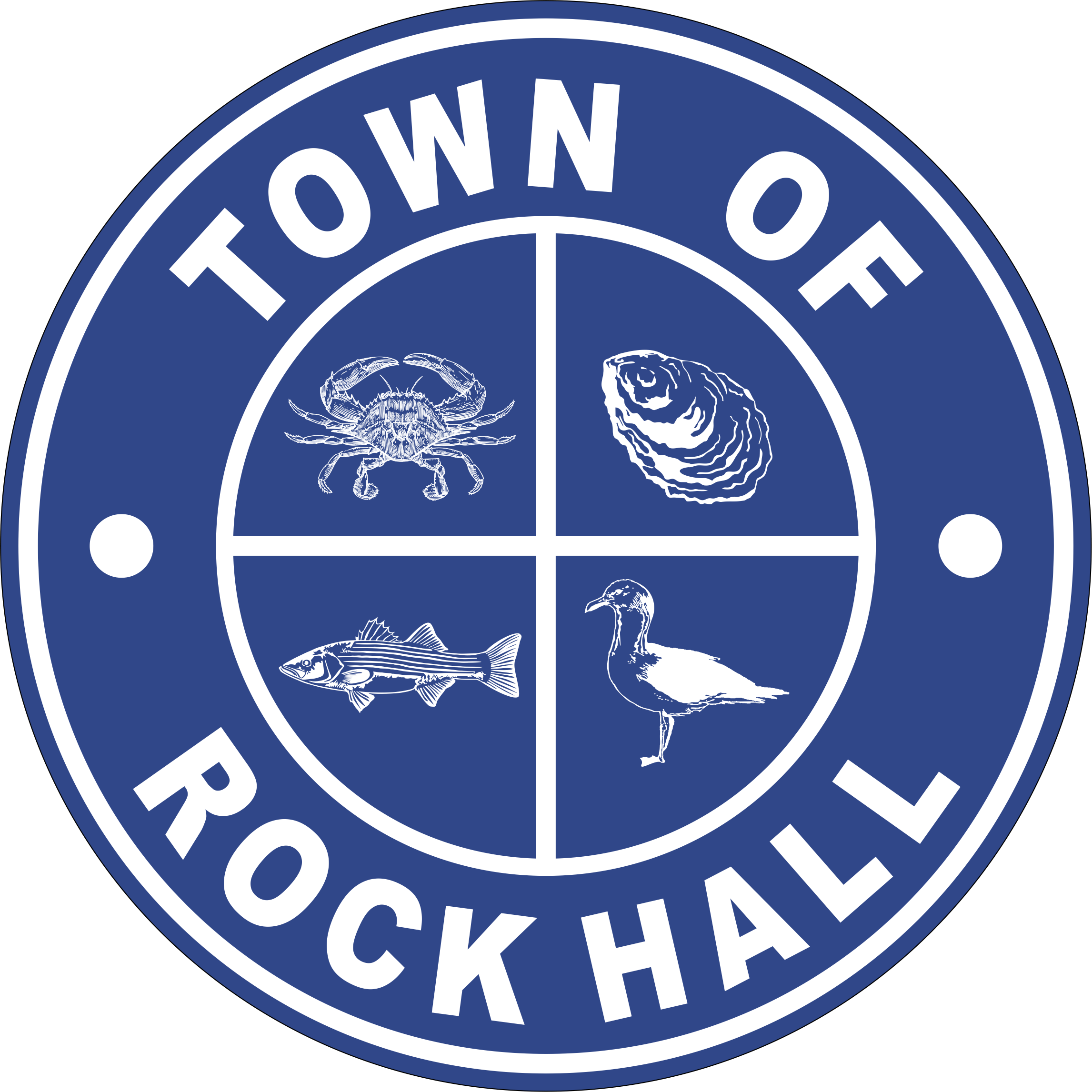 MAYOR & COUNCIL REGULAR BUSINESS MEETING MINUTESMarch 11, 2021***Meeting minutes are transcribed in a summarized format. For full discussion and further detail of the meeting you can view the streamline video at the following link:  http://townhallstreams.com/locations/rock-hall-md.They are also available at Town Office***Mayor Jacobs called the meeting to order at 6:00 p.m.  In attendance were Vice Mayor Andrews, Councilmember Jones, Councilmember Edwards and Councilmember Collyer, Town Manager Resele, Clerk-Treasurer Loller and Police Chief Dempsey.  AgendaCouncilmember Jones made a motion to approve the agenda as presented.  Vice Mayor Andrews seconded the motion. All in favor.  Motion carried.Swearing in of New Museum Board MemberTot Strong was sworn in a member of the Museum Board.MinutesCouncilmember Jones made a motion to approve the Public Hearing Meeting Minutes for February 11, 2021.  Vice Mayor Andrews seconded the motion.  All in favor.  Motion carried.Vice Mayor Andrews made a motion to approve the Regular Business Meeting Minutes for February 11, 2021.  Councilmember Jones seconded the motion.  All in favor.  Motion carried. Vice Mayor Andrews made a motion to approve Closed Session Meeting Minutes for February 11, 2021.  Councilmember Jones seconded the motion.  All in favor.  Motion carried.Bottom of FormBottom of Form  COVID-19 Challenge Kent County has had 113 new cases since 3/4/2021 and the total to date is 123 cases in the 21661-zip code.  The positively rate in Kent County is at 2.87%.CorrespondenceThe Rock Hall Main Street will be hosting the “Dogs of Rock Hall” photo exhibit which will be posted on the store fronts. Administrative Reports Clerk-Treasurer Loller gave her report. (*)Police Chief Dempsey gave the police report. (*) Streets and Sanitation    Backhoe repaired and rental - $8,567.79Vice Mayor Andrews made a motion to approve the expenditure of $8,567.79   for the repairs and rental of the backhoe.  Councilmember Jones seconded the motion.  All in favor.  Motion carried.   Judefind Ave Storm Sewer culvert repaired by replacing the pipe under road.   Mercer Ave Storm Sewer ditch cleaned out.   Still working with Rt 20 repairs after Water Line break.Street truck in accident – other driver backed into the side of truck. Police report complete and getting quote for repairs.Water and Sewer Operations Town Manager Resele read the Water and Sewer Plant monthly report which is attached.Sewer Plant   Pump Station #4 - #1 Pump – back (3/9) and ready to install.Phase #1 of RAS pump replacement is complete. Next Pump #2 starts on Friday March 12, 2021.Small Root Blower failed – will replace with spare. Need to order back up spare -   $1500.00Vice Mayor Andrews made a motion to approve the purchase of a root blower for $1,500.00.  Councilmember Collyer seconded the motion.  All in favor.  Motion carried.Water PlantWater evaluations being done on Well water for Manganese reading to find out if we have a fluctuation.Approved for the Rock Hall Water Meter System project.Parks & RecreationHad a meeting on February 27, 2021 at which time they discussed having an Easter Egg Hunt at the Civic Center. Talked about a Dog Park and possible grant.July 4th – Would like to have a Parade but nothing at the Civic Center.Next Meeting will be March 18, 2021.Planning and ZoningThere was a meeting held on March 10, 2021.Museum BoardAt their meeting, they want to move forward in approving the filing of the MHAA grant for $10,000.00.Mayor Jacobs wants to pursue the $5,000.00 Preservation Maryland grant which has a filing date of March 19, 2021.Councilmember Collyer made a motion to pursue the Preservation Maryland grant.  Vice Mayor Andrews seconded the motion.  All in favor.  Mayor Jacobs recused herself from the vote.Appoint Imani Black to the Museum Board.Councilmember Collyer made a motion to appoint Imani Black to the Museum Board.  Vice Mayor Andrews seconded the motion.  All in favor.  Mayor Jacobs recused herself from the vote.Communication BoardTables until Closed SessionTransportationTabled until next Regular Business Meeting.Other OrganizationSpecial Events PermitCouncilmember Jones made a motion to approve the Easter Egg Hunt on April 3, 2021.  Councilmember Collyer seconded the motion.  All in favor.  Motion carried.Vice Mayor Andrews made a motion to approve the Swap Meet on May 18, 2021.  Councilmember Jones seconded the motion.  All in favor.  Motion carried.Councilmember Collyer made a motion to approve a provisional application Religious Service on June 18 and June 19, 2021 at the Civic Center.  Councilmember Jones seconded the motion.  All in favor.  Motion carried.Old BusinessResolution of Line of CreditWaiting on Audit and Bank documents.Discuss Proposed Charter Amendment – Council Member ResidencyThere was a discussion.Councilmember Jones made a motion to have the Charter Amendment 2020-01 presented to the Public.  Councilmember Collyer seconded the motion.  All in favor.  Motion carried.Personnel PolicyStill working on it.Status of Grants   Nothing changed.   NLC Service Line Warranty Program   Nothing new.   Establishment of Ethics Committee    Appoint Robert Dunlap to the Ethics Commission.Vice Mayor Andrews made a motion to appoint Robert Dunlap to the Ethics Committee.  Councilmember Collyer seconded the motion.  All in favor.  Motion carried.New BusinessMayor Jacobs wants to discuss opening the Mayor and Council Meetings to the public.  Will discuss later.The Glamping Camp off of Haven Road was discussed.  The Mayor and Council asked for a presentation. Glamping - is a portmanteau of "glamorous" and "camping", and describes a style of camping with amenities and, in some cases, resort-style services not usually associated with "traditional" camping.Next Meeting Dates  Monday, March 29, 2021 – Utilities Board Meeting and Mayor & Council Regular Workshop Meeting.Thursday, April 8, 2021 – Mayor & Council Regular Business Meeting.Special Workshops – if needed - TBD	CDBG Income Survey	Re-purpose MD-HCD Grants Fund	Utility Fund Revenue Considerations	FY2022 BudgetClosed SessionCouncilmember Collyer made a motion to recess into closed session at 9:01 p.m. under General Provisions Art. 3-305(b)(1) “to discuss the appointment, employment, assignment, promotion, discipline, compensation, removal, resignation, or performance evaluation of appointees, employee, or officials over whom this public body has jurisdiction; any other personnel matter that affects one or more specific individuals”. 3-305(b)(8) “to consult with staff, consultants, or other individuals about pending or potential litigation”. And 3-305 (b) 14 “ before a contract is awarded or bids are opened, to discuss a matter directly related to a negotiating strategy or the contents of a bid or proposal, if public discussion or disclosure would adversely impact the ability of the public body to participate in the competitive bidding or proposal process.” Councilmember Jones seconded the motion.  All present in favor. Motion carried.Actions taken:  There were no actions taken.AdjournmentMotion to adjourn the Regular Business Meeting at 9:27 p.m. was made by Vice Mayor Andrews.  Councilmember Jones seconded the motion.  All in favor.  The motion carried.(*) See Town Manager’s, Financial and the Police Report for further details.Respectfully Submitted:							______________________________							Cheryl M. Butler							Approved by:							______________________________							Dawn Jacobs, Mayor			                                        _______________________________							Beth Andrews, Vice Mayor							______________________________							Carolyn Jones, Councilmember  							______________________________							Timmy Edwards, Councilmember							______________________________							Eleanor Collyer, Councilmember